DOMANDA PER USUFRUIRE  DI CONGEDO PARENTALE   AL DIRIGENTE SCOLASTICO  dell’ITES “PITAGORA”  Via Pupino 10/A 74123 Taranto      _l_ sottoscritt__ __________________________________________________________nato a ________________________________________________ il ______________ in servizio presso codesta Scuola/Istituto in qualità di ___________________________________________________          essendo madre/padre  del bambino________________________________________ nato il _________________ comunico che intendo assentarmi dal lavoro per congedo parentale, ai sensi dell’art. 32 del d. lgs 26/03/01 n° 151, per il periodo dal _______________ al _________________ (totale gg._________)    A tal fine dichiaro: • che l’altro genitore _______________________________nato a ________________il _________ non è lavoratore dipendente;  è lavoratore dipendente da______________________________ che quindi il congedo parentale fino ad oggi fruito da entrambi noi genitori (o da me solo sottoscritt__, quale unico affidatario del minore) è relativo ai seguenti periodi: Data___________ 	 	 	 	 	 	Firma_______________________ Recapito:___________________________________               ____________________________________               ____________________________________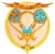 ISTITUTO  TECNICO  ECONOMICO  STATALEPOLO COMMERCIALE “PITAGORA”ISTITUTO  TECNICO  ECONOMICO  STATALEPOLO COMMERCIALE “PITAGORA”ISTITUTO  TECNICO  ECONOMICO  STATALEPOLO COMMERCIALE “PITAGORA”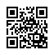 Amministrazione, Finanza e Marketing - Relazioni Internazionali - Sistemi Informativi Aziendali – Turismo – Corso SeraleAmministrazione, Finanza e Marketing - Relazioni Internazionali - Sistemi Informativi Aziendali – Turismo – Corso SeraleAmministrazione, Finanza e Marketing - Relazioni Internazionali - Sistemi Informativi Aziendali – Turismo – Corso SeraleAmministrazione, Finanza e Marketing - Relazioni Internazionali - Sistemi Informativi Aziendali – Turismo – Corso SeraleAmministrazione, Finanza e Marketing - Relazioni Internazionali - Sistemi Informativi Aziendali – Turismo – Corso SeraleVia Pupino, 10/A -74123 Tarantotel. 099/4532177 - fax 099/4590122C.F. 90214370737  Via Mascherpa, 6 - 74121 Tarantotel. 099/7707180 - fax 099/7793123Via Pupino, 10/A -74123 Tarantotel. 099/4532177 - fax 099/4590122C.F. 90214370737  Via Mascherpa, 6 - 74121 Tarantotel. 099/7707180 - fax 099/7793123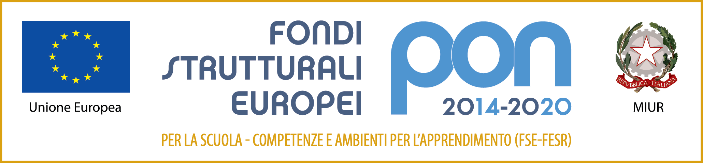 TATD08000P@istruzione.itTATD08000P@pec.istruzione.itCodice Univoco Ufficio : UFBCZL  IPA: istsc_tatd08000pSito web: www.pitagorataranto.gov.itTATD08000P@istruzione.itTATD08000P@pec.istruzione.itCodice Univoco Ufficio : UFBCZL  IPA: istsc_tatd08000pSito web: www.pitagorataranto.gov.itTOTALE PADRE TOTALE PADRE TOTALE MADRE TOTALE MADRE Genitore (Padre o Madre) dal  al Mesi Giorni Mesi  Giorni TOTALE PERIODI FRUITI DAL PADRE TOTALE PERIODI FRUITI DAL PADRE TOTALE PERIODI FRUITI DAL PADRE TOTALE PERIODI FRUITI DALLA  MADRE TOTALE PERIODI FRUITI DALLA  MADRE TOTALE PERIODI FRUITI DALLA  MADRE 